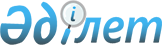 О внесении изменений и дополнений в решение маслихата города Семей от 31 марта 2014 года № 28/150–V "Об утверждении Правил оказания социальной помощи, установления размеров и определения перечня отдельных категорий нуждающихся граждан"
					
			Утративший силу
			
			
		
					Решение маслихата города Семей Восточно-Казахстанской области от 22 ноября 2019 года № 45/296-VI. Зарегистрировано Департаментом юстиции Восточно-Казахстанской области 29 ноября 2019 года № 6329. Утратило силу решением маслихата города Семей Восточно-Казахстанской области от 29 апреля 2020 года № 52/379-VI
      Сноска. Утратило силу решением маслихата города Семей Восточно-Казахстанской области от 29.04.2020 № 52/379-VI (вводится в действие по истечении десяти календарных дней после дня его первого официального опубликования).

      Примечание ИЗПИ.

      В тексте документа сохранена пунктуация и орфография оригинала.
      В соответствии с пунктом 2-3 статьи 6 Закона Республики Казахстан от 23 января 2001 года "О местном государственном управлении и самоуправлении в Республике Казахстан", постановлением Правительства Республики Казахстан от 21 мая 2013 года № 504 "Об утверждении Типовых правил оказания социальной помощи, установления размеров и определения перечня отдельных категорий нуждающихся граждан", маслихат города Семей РЕШИЛ: 
      1. Внести в решение маслихата города Семей № 28/150–V от 31 марта 2014 года "Об утверждении Правил оказания социальной помощи, установления размеров и определения перечня отдельных категорий нуждающихся граждан" (зарегистрировано в Реестре государственной регистрации нормативных правовых актов за № 3267, опубликовано в газетах "Семей таны" и "Вести Семей" от 7 мая 2014 года № 35-36) следующие изменения и дополнения:
      пункт 5 изложить в следующей редакции:
      "5. Социальная помощь к памятным датам и праздничным дням оказывается единовременно в виде денежных выплат. При наступлении трудной жизненной ситуации социальная помощь назначается единовременно на финансовый год. Для больных туберкулезом на амбулаторном этапе лечения социальная помощь оказывается ежемесячно.";
      подпункт 4) пункта 7 исключить;
      подпункт 14) пункта 7-1 исключить;
      второй абзац пункта 8 исключить;
      в пункте 10:
      первый абзац подпункта 1) изложить в следующей редакции:
      "1) 15 февраля – день вывода ограниченного контингента советских войск из Демократической Республики Афганистан:";
      второй абзац подпункта 6) исключить;
      дополнить подпунктом 7) следующего содержания:
      "7) 1 октября – день пожилых людей:
      лицам, достигшим 80 лет и старше–1,6 месячных расчетных показателей.";
      пункт 13 изложить в следующей редакции:
      "13. Для получения социальной помощи при наступлении трудной жизненной ситуации заявитель от себя или от имени семьи в уполномоченный орган или акиму сельского округа представляет заявление с приложением перечня документов согласно пункта 13 Типовых правил оказания социальной помощи, установления размеров и определения перечня отдельных категорий нуждающихся граждан".
      2. Настоящее решение вводится в действие по истечении десяти календарных дней после дня его первого официального опубликования.
					© 2012. РГП на ПХВ «Институт законодательства и правовой информации Республики Казахстан» Министерства юстиции Республики Казахстан
				
      Председатель сессии городского маслихата 

Б. Кайрамбаев

      Секретарь Городского маслихата 

Б. Акжалов
